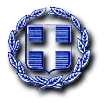 ΕΛΛΗΝΙΚΗ ΔΗΜΟΚΡΑΤΙΑ	Ραφήνα, 5-3-2021ΝΟΜΟΣ ΑΤΤΙΚΗΣ	Αρ. Πρωτ.: 3332ΔΗΜΟΣ ΡΑΦΗΝΑΣ-ΠΙΚΕΡΜΙΟΥ		ΠΡΟΣ: ΜΕΛΗ ΟΙΚΟΝΟΜΙΚΗΣΤαχ. Δ/νση: Αραφηνίδων Αλών 12	  	ΕΠΙΤΡΟΠΗΣΤαχ. Κωδ.: 19009 Ραφήνα                                    Fax:  22940-23481                                                                     ΠΡΟΣΚΛΗΣΗ ΣΕ KAΤΕΠΕΙΓΟΥΣΑ ΣΥΝΕΔΡΙΑΣΗΑΡ. 11Η Πρόεδρος της Οικονομικής Επιτροπής του Δήμου Ραφήνας - Πικερμίου, σας καλεί σε κατεπείγουσα διά περιφοράς συνεδρίαση της Οικονομικής Επιτροπής την Παρασκευή 5 Μαρτίου 2021 και από ώρα 13.00 μ.μ. έως 14.00 μ.μ. με ενημέρωση των μελών διά τηλεφώνου, προκειμένου να συζητηθεί και να ληφθεί απόφαση για το παρακάτω θέμα: Λήψη απόφασης περί ορισμού Επιτροπής Αξιολόγησης Δικαιολογητικών Τεχνικής και Οικονομικής προσφοράς για τη διενέργεια με τη διαδικασία διαπραγμάτευσης χωρίς δημοσίευση, προκήρυξης της  υπ’ αριθ. συστημικού αριθμού ΕΣΗΔΗΣ 106426.1 διαδικασίας, που αφορά την προμήθεια Οργάνων Παιδικής Χαράς Δημοτικού Πάρκου Αναψυχής (Κολυμβητήριο του Δήμου Ραφήνας-Πικερμίου) σύμφωνα με την υπ’ αριθμό 19466/14-12-2020 διακήρυξη .Επειδή με την υπ’ αριθ. 18/2021 ΑΔΑ (Ψ58ΙΩ16-93Ν) απόφαση της Οικονομικής Επιτροπής δεν ορίστηκε Επιτροπή Αξιολόγησης Δικαιολογητικών Τεχνικών και Οικονομικών προσφορών της προτεινόμενης διαδικασίας και επειδή η ηλεκτρονική πλατφόρμα του ΕΣΗΔΗΣ της διαδικασίας  με συστημικό αριθμό  ΕΣΗΔΗΣ 106426,1 απαιτούσε τον ορισμό προκειμένου να διενεργηθεί την 04 Μαρτίου ημέρα Πέμπτη και ώρα 14:00, είναι κατεπείγουσα η λήψη απόφασης για τον ορισμό της Επιτροπής Αξιολόγησης Δικαιολογητικών Τεχνικής και Οικονομικής προσφοράς της ανωτέρω προμήθειας.Η ΠΡΟΕΔΡΟΣ                                                 ΤΣΕΒΑ -ΜΗΛΑ ΔΗΜΗΤΡΑ